I -6A/B PREGUNTAS IMPORTANTES- En mi dormitorio ¿Cómo es tu casa?By the end of 6A/B, you should be able to ask and answer the following questions in Spanish with your classmates and your teacher.  You should study these in class as well as during your personal study time. You will have an EVALUATION and you must be able to answer each question. Practice as much as you can until you can answer all of the questions, in your own words, without help.  You need to get 3 initials from either a teacher, classmate, or family member with the dates when you answered each question correctly.  ¡Buena suerte!Nombre: _________________________________________   Hora: ______I have completed this assignment honestly. I have had someone ask me all of these questions, and I have answered them at least 3 times.	Signed: ______________________________ Date: _____________PREGUNTASPREGUNTASPREGUNTASRESPUESTAS POSIBLES (hay muchas posibilidades)RESPUESTAS POSIBLES (hay muchas posibilidades)RESPUESTAS POSIBLES (hay muchas posibilidades)RESPUESTAS POSIBLES (hay muchas posibilidades)RESPUESTAS POSIBLES (hay muchas posibilidades)1. ¿Qué tienes en tu dormitorio? ¿De qué color son las cosas? (por lo menos 4 cosas)1. ¿Qué tienes en tu dormitorio? ¿De qué color son las cosas? (por lo menos 4 cosas)1. ¿Qué tienes en tu dormitorio? ¿De qué color son las cosas? (por lo menos 4 cosas)Yo tengo muchas cosas en mi dormitorio.  Tengo una cama, un espejo, un estante, dos mesitas, y una cómoda. Mi cama es rosada y morada.  La alfombra es amarilla. La cómoda, el espejo, las mesitas y el estante son negros.Yo tengo muchas cosas en mi dormitorio.  Tengo una cama, un espejo, un estante, dos mesitas, y una cómoda. Mi cama es rosada y morada.  La alfombra es amarilla. La cómoda, el espejo, las mesitas y el estante son negros.Yo tengo muchas cosas en mi dormitorio.  Tengo una cama, un espejo, un estante, dos mesitas, y una cómoda. Mi cama es rosada y morada.  La alfombra es amarilla. La cómoda, el espejo, las mesitas y el estante son negros.Yo tengo muchas cosas en mi dormitorio.  Tengo una cama, un espejo, un estante, dos mesitas, y una cómoda. Mi cama es rosada y morada.  La alfombra es amarilla. La cómoda, el espejo, las mesitas y el estante son negros.Yo tengo muchas cosas en mi dormitorio.  Tengo una cama, un espejo, un estante, dos mesitas, y una cómoda. Mi cama es rosada y morada.  La alfombra es amarilla. La cómoda, el espejo, las mesitas y el estante son negros.2. ¿Para tí, cuál es tu posesión favorita en tu dormitorio? ¿Cuál es la peor cosa en tu dormitorio? ¿Por qué?2. ¿Para tí, cuál es tu posesión favorita en tu dormitorio? ¿Cuál es la peor cosa en tu dormitorio? ¿Por qué?2. ¿Para tí, cuál es tu posesión favorita en tu dormitorio? ¿Cuál es la peor cosa en tu dormitorio? ¿Por qué?Mi posesión favorita es el equipo de sonido.  Me gusta mucho escuchar música en mi dormitorio.  La peor cosa en mi dormitorio es el despertador.  Es feo y está al lado de mi cama.  ¡Me gusta dormir! No me gusta mi despertador.Mi posesión favorita es el equipo de sonido.  Me gusta mucho escuchar música en mi dormitorio.  La peor cosa en mi dormitorio es el despertador.  Es feo y está al lado de mi cama.  ¡Me gusta dormir! No me gusta mi despertador.Mi posesión favorita es el equipo de sonido.  Me gusta mucho escuchar música en mi dormitorio.  La peor cosa en mi dormitorio es el despertador.  Es feo y está al lado de mi cama.  ¡Me gusta dormir! No me gusta mi despertador.Mi posesión favorita es el equipo de sonido.  Me gusta mucho escuchar música en mi dormitorio.  La peor cosa en mi dormitorio es el despertador.  Es feo y está al lado de mi cama.  ¡Me gusta dormir! No me gusta mi despertador.Mi posesión favorita es el equipo de sonido.  Me gusta mucho escuchar música en mi dormitorio.  La peor cosa en mi dormitorio es el despertador.  Es feo y está al lado de mi cama.  ¡Me gusta dormir! No me gusta mi despertador.3. ¿Qué está a la izquierda de tu cama?  ¿…a la derecha? ¿Qué tienes en las paredes de tu dormitorio?3. ¿Qué está a la izquierda de tu cama?  ¿…a la derecha? ¿Qué tienes en las paredes de tu dormitorio?3. ¿Qué está a la izquierda de tu cama?  ¿…a la derecha? ¿Qué tienes en las paredes de tu dormitorio?Hay una mesita a la izquierda de mi cama.  También la lámpara está a la izquierda de mi cama. A la derecha está mi armario. Tengo muchos carteles en mis paredes y un cuadro.Hay una mesita a la izquierda de mi cama.  También la lámpara está a la izquierda de mi cama. A la derecha está mi armario. Tengo muchos carteles en mis paredes y un cuadro.Hay una mesita a la izquierda de mi cama.  También la lámpara está a la izquierda de mi cama. A la derecha está mi armario. Tengo muchos carteles en mis paredes y un cuadro.Hay una mesita a la izquierda de mi cama.  También la lámpara está a la izquierda de mi cama. A la derecha está mi armario. Tengo muchos carteles en mis paredes y un cuadro.Hay una mesita a la izquierda de mi cama.  También la lámpara está a la izquierda de mi cama. A la derecha está mi armario. Tengo muchos carteles en mis paredes y un cuadro.4. ¿Cuántos televisores hay en tu casa? ¿Dónde están los televisores en tu casa?4. ¿Cuántos televisores hay en tu casa? ¿Dónde están los televisores en tu casa?4. ¿Cuántos televisores hay en tu casa? ¿Dónde están los televisores en tu casa?Hay cinco televisores en mi casa. Los televisores están en la cocina, la sala y en todos los  dormitorios.Hay cinco televisores en mi casa. Los televisores están en la cocina, la sala y en todos los  dormitorios.Hay cinco televisores en mi casa. Los televisores están en la cocina, la sala y en todos los  dormitorios.Hay cinco televisores en mi casa. Los televisores están en la cocina, la sala y en todos los  dormitorios.Hay cinco televisores en mi casa. Los televisores están en la cocina, la sala y en todos los  dormitorios.5. ¿Cuál es la cosa más importante en tu casa para ti? ¿Por qué? ¿…la cosa menos importante para ti?5. ¿Cuál es la cosa más importante en tu casa para ti? ¿Por qué? ¿…la cosa menos importante para ti?5. ¿Cuál es la cosa más importante en tu casa para ti? ¿Por qué? ¿…la cosa menos importante para ti?La cosa más importante para mí en mi casa es la cocina.  ¡Es importante porque me gusta comer y la cocina es dónde mi familia y yo pasamos mucho tiempo. La cosa menos…La cosa más importante para mí en mi casa es la cocina.  ¡Es importante porque me gusta comer y la cocina es dónde mi familia y yo pasamos mucho tiempo. La cosa menos…La cosa más importante para mí en mi casa es la cocina.  ¡Es importante porque me gusta comer y la cocina es dónde mi familia y yo pasamos mucho tiempo. La cosa menos…La cosa más importante para mí en mi casa es la cocina.  ¡Es importante porque me gusta comer y la cocina es dónde mi familia y yo pasamos mucho tiempo. La cosa menos…La cosa más importante para mí en mi casa es la cocina.  ¡Es importante porque me gusta comer y la cocina es dónde mi familia y yo pasamos mucho tiempo. La cosa menos…6.  ¿Cuántos dormitorios hay en tu casa o apartamento? ¿…baños?  ¿…pisos? ¿Dónde está tu dormitorio en tu casa?6.  ¿Cuántos dormitorios hay en tu casa o apartamento? ¿…baños?  ¿…pisos? ¿Dónde está tu dormitorio en tu casa?6.  ¿Cuántos dormitorios hay en tu casa o apartamento? ¿…baños?  ¿…pisos? ¿Dónde está tu dormitorio en tu casa?Mi casa tiene tres dormitorios y dos baños. Hay dos pisos en mi casa, la planta baja y el sótano. Mi dormitorio está en el primer piso, al lado de los dormitorios de mis hermanos. Mi casa tiene tres dormitorios y dos baños. Hay dos pisos en mi casa, la planta baja y el sótano. Mi dormitorio está en el primer piso, al lado de los dormitorios de mis hermanos. Mi casa tiene tres dormitorios y dos baños. Hay dos pisos en mi casa, la planta baja y el sótano. Mi dormitorio está en el primer piso, al lado de los dormitorios de mis hermanos. Mi casa tiene tres dormitorios y dos baños. Hay dos pisos en mi casa, la planta baja y el sótano. Mi dormitorio está en el primer piso, al lado de los dormitorios de mis hermanos. Mi casa tiene tres dormitorios y dos baños. Hay dos pisos en mi casa, la planta baja y el sótano. Mi dormitorio está en el primer piso, al lado de los dormitorios de mis hermanos. 7.  ¿Cuáles son tus quehaceres?  ¿Cuáles son tus quehaceres menos favoritos?  ¿Qué dicen tus padres cuando tu necesitas hacer tus quehaceres?7.  ¿Cuáles son tus quehaceres?  ¿Cuáles son tus quehaceres menos favoritos?  ¿Qué dicen tus padres cuando tu necesitas hacer tus quehaceres?7.  ¿Cuáles son tus quehaceres?  ¿Cuáles son tus quehaceres menos favoritos?  ¿Qué dicen tus padres cuando tu necesitas hacer tus quehaceres?Mis quehaceres son hacer la cama todos los días, poner la mesa para la cena y sacar la basura. Mi menos favorito es lavar el… Mi mamá me dice  –Lava los platos. –Pon la mesa.  –Haz tu cama. Mi papá dice –Saca la basura. –Corta el césped. -Lava…Mis quehaceres son hacer la cama todos los días, poner la mesa para la cena y sacar la basura. Mi menos favorito es lavar el… Mi mamá me dice  –Lava los platos. –Pon la mesa.  –Haz tu cama. Mi papá dice –Saca la basura. –Corta el césped. -Lava…Mis quehaceres son hacer la cama todos los días, poner la mesa para la cena y sacar la basura. Mi menos favorito es lavar el… Mi mamá me dice  –Lava los platos. –Pon la mesa.  –Haz tu cama. Mi papá dice –Saca la basura. –Corta el césped. -Lava…Mis quehaceres son hacer la cama todos los días, poner la mesa para la cena y sacar la basura. Mi menos favorito es lavar el… Mi mamá me dice  –Lava los platos. –Pon la mesa.  –Haz tu cama. Mi papá dice –Saca la basura. –Corta el césped. -Lava…Mis quehaceres son hacer la cama todos los días, poner la mesa para la cena y sacar la basura. Mi menos favorito es lavar el… Mi mamá me dice  –Lava los platos. –Pon la mesa.  –Haz tu cama. Mi papá dice –Saca la basura. –Corta el césped. -Lava…8. ¿Tú recibes dinero para los quehaceres? ¿Cuánto? Si no, te gustaría recibir dinero?8. ¿Tú recibes dinero para los quehaceres? ¿Cuánto? Si no, te gustaría recibir dinero?8. ¿Tú recibes dinero para los quehaceres? ¿Cuánto? Si no, te gustaría recibir dinero?Sí, yo recibo cinco dólares cada semana por mis quehaceres. / No, yo no recibo dinero, pero me gustaría recibir diez dólares.Sí, yo recibo cinco dólares cada semana por mis quehaceres. / No, yo no recibo dinero, pero me gustaría recibir diez dólares.Sí, yo recibo cinco dólares cada semana por mis quehaceres. / No, yo no recibo dinero, pero me gustaría recibir diez dólares.Sí, yo recibo cinco dólares cada semana por mis quehaceres. / No, yo no recibo dinero, pero me gustaría recibir diez dólares.Sí, yo recibo cinco dólares cada semana por mis quehaceres. / No, yo no recibo dinero, pero me gustaría recibir diez dólares.9. ¿Dónde vives? ¿Vives cerca o lejos de la escuela?9. ¿Dónde vives? ¿Vives cerca o lejos de la escuela?9. ¿Dónde vives? ¿Vives cerca o lejos de la escuela?Yo vivo en South Jordan. Yo vivo cerca de la escuela “East Lake.” / Yo vivo muy lejos de la escuela. Vivo más o menos 20 cuadras de la escuela. Yo vivo en la calle (street) Columbine Drive.  Yo vivo en South Jordan. Yo vivo cerca de la escuela “East Lake.” / Yo vivo muy lejos de la escuela. Vivo más o menos 20 cuadras de la escuela. Yo vivo en la calle (street) Columbine Drive.  Yo vivo en South Jordan. Yo vivo cerca de la escuela “East Lake.” / Yo vivo muy lejos de la escuela. Vivo más o menos 20 cuadras de la escuela. Yo vivo en la calle (street) Columbine Drive.  Yo vivo en South Jordan. Yo vivo cerca de la escuela “East Lake.” / Yo vivo muy lejos de la escuela. Vivo más o menos 20 cuadras de la escuela. Yo vivo en la calle (street) Columbine Drive.  Yo vivo en South Jordan. Yo vivo cerca de la escuela “East Lake.” / Yo vivo muy lejos de la escuela. Vivo más o menos 20 cuadras de la escuela. Yo vivo en la calle (street) Columbine Drive.  10. ¿Qué están haciendo las personas?10. ¿Qué están haciendo las personas?10. ¿Qué están haciendo las personas?10. ¿Qué están haciendo las personas?10. ¿Qué están haciendo las personas?10. ¿Qué están haciendo las personas?10. ¿Qué están haciendo las personas?10. ¿Qué están haciendo las personas?Paco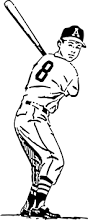 Roberto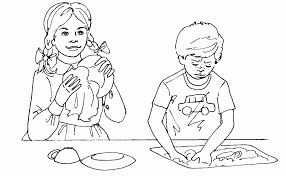 Marco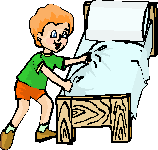 MarcoNosotros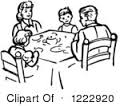 Mi papá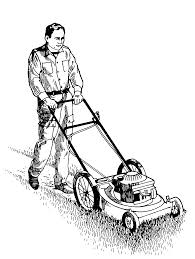 Liliana 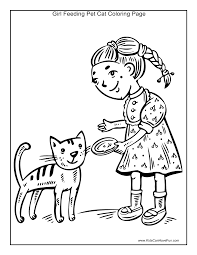 Eva y Rico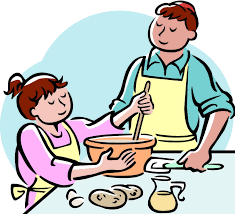 PREGUNTAPREGUNTAPREGUNTAPREGUNTA#1  Date: ______Progress/Initials#1  Date: ______Progress/Initials#2  Date: ______Progress/Initials#2  Date: ______Progress/Initials#3  Date: ______Progress/Initials#3  Date: ______Progress/Initials1. ¿Qué tienes en tu dormitorio? ¿De qué color son las cosas? (por lo menos 4 cosas)1. ¿Qué tienes en tu dormitorio? ¿De qué color son las cosas? (por lo menos 4 cosas)1. ¿Qué tienes en tu dormitorio? ¿De qué color son las cosas? (por lo menos 4 cosas)1. ¿Qué tienes en tu dormitorio? ¿De qué color son las cosas? (por lo menos 4 cosas)2. ¿Para tí, cuál es tu posesión favorita en tu dormitorio? ¿Cuál es la peor cosa en tu dormitorio? ¿Por qué?2. ¿Para tí, cuál es tu posesión favorita en tu dormitorio? ¿Cuál es la peor cosa en tu dormitorio? ¿Por qué?2. ¿Para tí, cuál es tu posesión favorita en tu dormitorio? ¿Cuál es la peor cosa en tu dormitorio? ¿Por qué?2. ¿Para tí, cuál es tu posesión favorita en tu dormitorio? ¿Cuál es la peor cosa en tu dormitorio? ¿Por qué?3. ¿Qué está a la izquierda de tu cama?  ¿…a la derecha? ¿Qué tienes en las paredes de tu dormitorio?3. ¿Qué está a la izquierda de tu cama?  ¿…a la derecha? ¿Qué tienes en las paredes de tu dormitorio?3. ¿Qué está a la izquierda de tu cama?  ¿…a la derecha? ¿Qué tienes en las paredes de tu dormitorio?3. ¿Qué está a la izquierda de tu cama?  ¿…a la derecha? ¿Qué tienes en las paredes de tu dormitorio?4. ¿Cuántos televisores hay en tu casa? ¿Dónde están los televisores en tu casa?4. ¿Cuántos televisores hay en tu casa? ¿Dónde están los televisores en tu casa?4. ¿Cuántos televisores hay en tu casa? ¿Dónde están los televisores en tu casa?4. ¿Cuántos televisores hay en tu casa? ¿Dónde están los televisores en tu casa?5. ¿Cuál es la cosa más importante en tu casa para ti? ¿Por qué? ¿…la cosa menos importante para ti?5. ¿Cuál es la cosa más importante en tu casa para ti? ¿Por qué? ¿…la cosa menos importante para ti?5. ¿Cuál es la cosa más importante en tu casa para ti? ¿Por qué? ¿…la cosa menos importante para ti?5. ¿Cuál es la cosa más importante en tu casa para ti? ¿Por qué? ¿…la cosa menos importante para ti?6.  ¿Cuántos dormitorios hay en tu casa o apartamento? ¿…baños?  ¿…pisos? ¿Dónde está tu dormitorio en tu casa?6.  ¿Cuántos dormitorios hay en tu casa o apartamento? ¿…baños?  ¿…pisos? ¿Dónde está tu dormitorio en tu casa?6.  ¿Cuántos dormitorios hay en tu casa o apartamento? ¿…baños?  ¿…pisos? ¿Dónde está tu dormitorio en tu casa?6.  ¿Cuántos dormitorios hay en tu casa o apartamento? ¿…baños?  ¿…pisos? ¿Dónde está tu dormitorio en tu casa?7.  ¿Cuáles son tus quehaceres?  ¿Cuáles son tus quehaceres menos favoritos?  ¿Qué dicen tus padres cuando tu necesitas hacer tus quehaceres?7.  ¿Cuáles son tus quehaceres?  ¿Cuáles son tus quehaceres menos favoritos?  ¿Qué dicen tus padres cuando tu necesitas hacer tus quehaceres?7.  ¿Cuáles son tus quehaceres?  ¿Cuáles son tus quehaceres menos favoritos?  ¿Qué dicen tus padres cuando tu necesitas hacer tus quehaceres?7.  ¿Cuáles son tus quehaceres?  ¿Cuáles son tus quehaceres menos favoritos?  ¿Qué dicen tus padres cuando tu necesitas hacer tus quehaceres?8. ¿Tú recibes dinero para los quehaceres? ¿Cuánto? Si no, te gustaría recibir dinero?8. ¿Tú recibes dinero para los quehaceres? ¿Cuánto? Si no, te gustaría recibir dinero?8. ¿Tú recibes dinero para los quehaceres? ¿Cuánto? Si no, te gustaría recibir dinero?8. ¿Tú recibes dinero para los quehaceres? ¿Cuánto? Si no, te gustaría recibir dinero?9. ¿Dónde vives? ¿Vives cerca o lejos de la escuela?9. ¿Dónde vives? ¿Vives cerca o lejos de la escuela?9. ¿Dónde vives? ¿Vives cerca o lejos de la escuela?9. ¿Dónde vives? ¿Vives cerca o lejos de la escuela?10. ¿Qué están haciendo las personas?10. ¿Qué están haciendo las personas?10. ¿Qué están haciendo las personas?10. ¿Qué están haciendo las personas?10. ¿Qué están haciendo las personas?10. ¿Qué están haciendo las personas?10. ¿Qué están haciendo las personas?10. ¿Qué están haciendo las personas?10. ¿Qué están haciendo las personas?10. ¿Qué están haciendo las personas?PacoYoMarcoNosotrosNosotrosMi papáMi papáTúTúEva y Rico